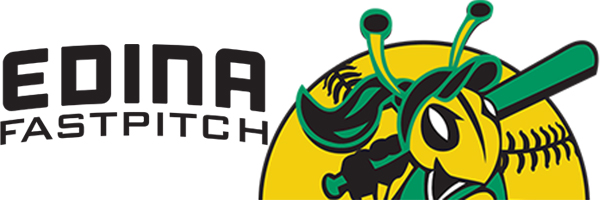 Practice Plan #146:00 Warm up jog to fence and back, Dynamic stretching6:05 Warm up playing catch6:10 Team discussion about goals for this practice. We will focus on sharpening the individual skills.6:15 Toss Circle6:25 V-Drill (ground balls)6:35 Down the Hill Drill6:45 Water Break6:50 Throwing Relay Race7:00 Star Drill7:10 Over the Head Ball Pass7:20 Base Running Relay Race7:25 Team Meeting7:30 Team Practice is over on time except for pitchers and catchersPitchers start working on Wrist Snaps while catchers get their equipment on.7:35 Pitchers work on K'sCatchers work on Blocking Drill7:40 Pitchers Walk Through DrillCatchers work on the Bunt DrillIf we do not have as many catchers as pitchers, the parent will have to continue catching and we will rotate the catchers so they become familiar with the pitchers.7:45 Distance Pitch DrillCatchers Developing a Strong Throw To Second Base7:50 Regular pitching and catching.7:55 Pass ball drill8:00 Practice is over 